Oh 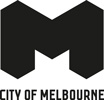 Brens Pavilion Redevelopment  Project updateSeptember 2022Underground earthworks at Brens Pavilion are now complete. This included establishing sewer and stormwater channels and installing the electrical conduit slab. The concrete slab for the new pavilion has also been poured.We have started installing structural steel framing at the eastern end of the change room wing.Upcoming worksIn the coming weeks, we will continue to install structural steel framing before progressing to timber framing and brick work.Pavilions in Royal ParkBrens Pavilion is one of three pavilions in Royal Park to be upgraded by City of Melbourne. Western Pavilion was recently upgraded and has now reopened, and Ryder Pavilion is currently in design with works anticipated to commence in early 2023.Brens Pavilion is being developed by City of Melbourne in partnership with the Victorian Government. The project aligns with Council’s major initiative to increase and upgrade accessible, inclusive spaces for women in City of Melbourne sports facilities.Stay informedTo find out more about this project, scan the QR code, contact 9658 9658 or visit melbourne.vic.gov.au/cityprojectsInterpreter services We cater for people of all backgrounds. Please call 03 9280 0726.To find out more, please 